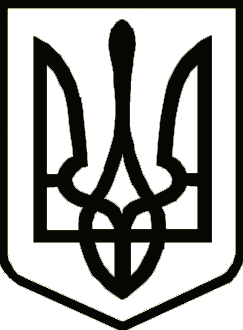 ЧЕРНІГІВСЬКА  ОБЛАСНА  ДЕРЖАВНА  АДМІНІСТРАЦІЯДЕПАРТАМЕНТ КУЛЬТУРИ І ТУРИЗМУ,НАЦІОНАЛЬНОСТЕЙ ТА РЕЛІГІЙН  А  К А  ЗПро підготовку та проведення заходу«Відзначення 10-річчя присвоєння іменіГригорія Галагана Чернігівськомуобласному художньому музею» З метою якісної підготовки та проведення заходу «Відзначення 10-річчя присвоєння імені Григорія  Галагана Чернігівському обласному художньому музею» у Чернігівському обласному художньому музеї імені Григорія Галагана у грудні 2021 року (м. Чернігів) н а к а з у ю: Директору Чернігівського обласного художнього музею імені Григорія Галагана Ткачу Ю.В. ЗАБЕЗПЕЧИТИ:- друк музейного видання «Спогади Павла Ламздорф-Галагана»; - сувенірну та презентаційну продукцію;- послуги макетування;- послуги з дизайну музейної експозиції;- послуги фотографування та створення відеоматеріалів;- послуги з організації круглого столу. 2. Контроль за виконанням наказу покласти на заступника директора –  начальника управління туризму та охорони культурної спадщини Департаменту культури і туризму, національностей та релігій облдержадміністрації  П. Веселова.	Директор                               	           	      Людмила ЗАМАЙ20.12.2021  м. Чернігів			      №  275